……………………ÜNİVERSİTESİ/ FAKÜLTESİ/YÜKSEKOKULU/MYO/ENSTİTÜSÜ/	KARAR METNİ                                Başkan        (Adı/Soyadı)		                             (Adı/Soyadı)	                                      (Adı/Soyadı)               Üye 				        	      Üye 			                               Üye	        (Adı/Soyadı)		                             (Adı/Soyadı)	                                      (Adı/Soyadı)               Üye 				        	      Üye 			                               Üye	                                                                                                                                                       (Adı/Soyadı)									  	             Raportör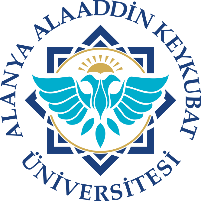 YÖNETİM KURULU KARAR FORMUDoküman NoFR.279YÖNETİM KURULU KARAR FORMUİlk Yayın Tarihi10.01.2022YÖNETİM KURULU KARAR FORMURevizyon Tarihi-YÖNETİM KURULU KARAR FORMURevizyon No0YÖNETİM KURULU KARAR FORMUSayfa1/1TOPLANTI SAYISIKARAR SAYISIKARAR TARİHİ